A= 10 star jumps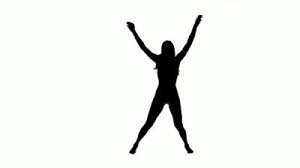 B=5 Squats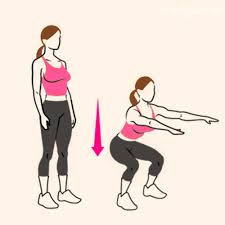 C=High knees 10 seconds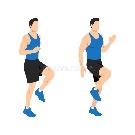 D=10 Lunges 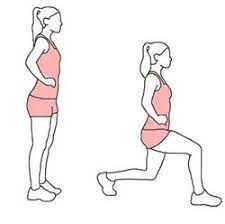 E=5 rocket Jumps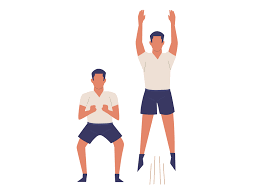 F=10 Hot Hands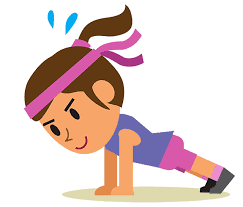 G=5 mountain climbers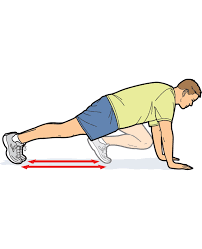 H=5 sit ups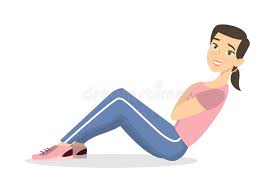 I=Heel kicks 10 seconds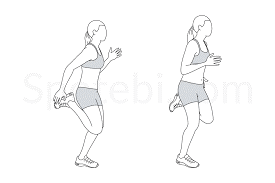 J=Plank 5 seconds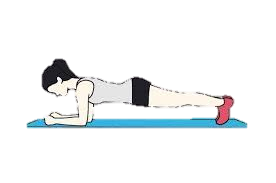 K=15 seconds High knees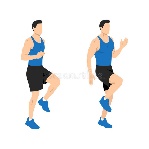 L=5 tuck jumps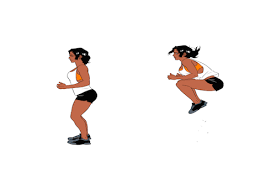 M= 5 hot handsN= 10 mountain climbersO=10 sit upsP= 15 SquatsQ= 15 sit ups R=20 star JumpsS= 10 squatsT= 10 rocket jumpsU= 5 lungesV= 15 hot handsW= 10 tuck jumpsX= 15 tuck jumpsY= 10 seconds plankZ=15 Rocket Jumps